Тема урока: « Десятичная запись дробных чисел»Цель урока: изучение и первичное закрепление понятия «десятичная дробь»Задачи: Предметные: учить читать и записывать десятичные дроби.Личностные: учить ясно, точно и грамотно излагать свои мысли в устной и письменной речи, умение контролировать процесс и результат учебной математической деятельностиМетапредметные: развитие способности видеть математическую задачу в других дисциплинах в окружающей жизни. Методы обучения: словесный, наглядный, практический.Форма обучения: индивидуальная, фронтальная.Тип урока: изучение нового материала. ХОД УРОКА1. Организационный момент. Включение в деловой ритм. Настрой на урок..(На доске записаны обыкновенные дроби и смешанные числа)Что же это за особы, о которых пойдёт речь? Ответы учеников: Дроби. Учитель: Да, конечно же, это дроби.А что вы уже знаете о дробях?   (ответы детей)2.Устный счёт Задание 1. Из предложенных дробей, назовите правильные дроби, а теперь неправильные дроби. Задание 2.  Определите координаты точек на данном координатном луче: дан координатный луч с началом в точке и имеющий координату 0, единичный отрезок равен семи клеткам. Определите координаты точек А, В, С 0                                                                          1            О                            А                              В                    С                                                ХИтак, точка А имеет координату …          точка В имеет координату …          точка С имеет координату…Ответьте мне на такой вопрос: Где на координатном луче располагаются обыкновенные дроби? А где смешанные числа?Давайте повторим единицы измерения:1 см = ? м 1кг = ? т      1м = ? кмДавайте попробуем сегодня на уроке ответить на эти вопросы, а в этом нам поможет десятичная система счисления.3. Усвоение новых знаний. С древних времен людям приходилось не только считать предметы (для чего требовались натуральные числа), но и измерять длину, время, массу, вести расчет за купленные ими товары.Вспомним, как устроена десятичная система счисления. Рассмотрим число 11111. Что показывает цифра 1, записанная на последнем месте и т. д.? Рассмотрим таблицу разрядов.Итак, перемещая единицу на разряд вправо, мы каждый раз уменьшали соответствующее число  в10 раз и делали это, пока не дошли до последнего разряда – разряда единиц.  А можно ли и единицу уменьшить в 10 раз? Конечно можно, и вы знаете, какое при этом получится число:1:10 = 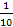  Но вот места для этого числа в нашей таблице разрядов пока нет. Подумайте, как надо изменить  таблицу разрядов, чтобы в ней можно было записать число  .Уменьшите в 10 раз  ,  ,  .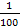 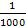 Подумайте, какие разряды нам надо добавить в таблицу, чтобы в ней можно было записать числа  ,  ,  .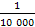 Если вы рассуждаете верно, то у вас получится такая таблица:Итак, таблицу разрядов можно дополнить справа любым количеством столбцов.Постарайтесь прочитать числа,  записанные в следующей таблице разрядов:А как нам эти числа записать? (дети на доске и в тетрадях пытаются их записать). Проанализировать записи учеников, обратить внимание на ошибки, отметить правильные ответы (если есть).4.  Первичное применение приобретённых знаний.  Давайте вернемся к нашей проблеме:1 см = ? м 1кг = ? т1м = ? км Выполним задания из учебника: № 1144 (3 примера);  № 1145 (а, б) – чтение; № 1146 (а) – запись десятичных дробей.Выполним задания из учебника: № 1148 (а, б) .5. Рефлексия Выполним математический тест. Две целых восемь сотыхА) 2,8     Б) 8,2    В) 2,08      Г) 2,0082.  Выберите верную записьА) 5 = 5,1   Б) 3 = 3,01    В)  4 = 4,3    Г)   = 0,003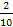 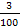 3.    9 м 56 см = … мА) 9,056 м   Б) 95,6 м   В) 956 м   Г) 9,56 м  4.   2 кг 15 г = … кгА) 2,15 кг  Б) 2,015 кг   В) 215 кг   Г) 2,105 кгПроверим себя, правильно ли вы справились с заданием? (правильные ответы записаны на закрытой доске)       Ребята нам остался последний этап:  оценить свою работу.Кто удовлетворен своей работой на уроке?Кто считает, что сегодня не его день и у него не было желания работать? 6. Подведение итогов работы на уроке.7.  Задание на дом: №1144(до конца), №1146(б), №1148(в, г)Спасибо вам за урок!ДлиныМассыВремени? км = 1 т = ? кг? час = 60 мин = ? см? ц = 1 мин = ? сек = ? мм = ? г1 час = ? секКласс тысячКласс тысячКласс тысячКласс единицКласс единицКласс единицсотендесятковединицсотендесятков единиц110 00011000110011011Класс тысячКласс тысячКласс тысячКласс единицКласс единицКласс единицПридумайте название для этого разрядасотендесятковединицсотендесятков единицПридумайте название для этого разряда110 000110001100110111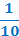 Класс тысячКласс тысячКласс тысячКласс единицКласс единицКласс единицсотендесятковединицсотендесятковединицдесятыесотыетысячныеДесяти-тысячные111111111Класс тысячКласс тысячКласс тысячКласс единицКласс единицКласс единицсотендесятковединицсотендесятковединицдесятыесотыетысячныеДесяти-тысячные2346212581524941357